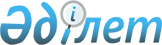 О внесении изменений и дополнений в решение районного маслихата от 26 декабря 2014 года № 361-V "Об утверждении районного бюджета на 2015-2017 годы"
					
			Утративший силу
			
			
		
					Решение Курмангазинского районного маслихата Атырауской области от 22 июня 2015 года № 420-V. Зарегистрировано Департаментом юстиции Атырауской области 10 июля 2015 года № 3248. Утратило силу решением Курмангазинского районного маслихата Атырауской области от 13 января 2016 года № 500-V      Сноска. Утратило силу решением Курмангазинского районного маслихата Атырауской области от 13.01.2016 № 500-V.

      Примечание РЦПИ.

      В тексте документа сохранена пунктуация и орфография оригинала.

      В соответствии со статьей 109 Бюджетного кодекса Республики Казахстан от 4 декабря 2008 года, подпунктом 1) пункта 1 статьи 6 Закона Республики Казахстан от 23 января 2001 года "О местном государственном управлении и самоуправлении в Республике Казахстан" и предложением районного акимата районный маслихат РЕШИЛ:

      1. Внести в решение районного маслихата от 26 декабря 2014 года № 361-V "Об утверждении районного бюджета на 2015-2017 годы" (зарегистрировано в реестре государственной регистрации нормативных правовых актов за № 3083, опубликовано 19 февраля 2015 года в районной газете "Серпер") следующие изменения и дополнения:

      в подпункте 1) пункта 1:

      цифры "5 495 160" заменить цифрами "5 644 696";

      цифры "4 233 531" заменить цифрами "4 383 067";

      в подпункте 2) пункта 1:

      цифры "5 535 373" заменить цифрами "5 684 909";

      в подпункте 3) пункта 1:

      в строке "чистое бюджетное кредитование" цифры "32 367" заменить цифрами "17 502";

      в строке "бюджетные кредиты" цифры "32 367" заменить цифрами "17 502";

      в подпункте 5) пункта 1:

      в строке "дефицит (профицит) бюджета" цифры "-72 580" заменить цифрами "-57 715";

      в подпункте 6) пункта 1:

      в строке "финансирование дефицита (использование профицита) бюджета" цифры "72 580" заменить цифрами "57 715";

      в строке "поступление займов" цифры "32 367" заменить цифрами "17 502";

      в пункте 9:

      цифры "114 572" заменить цифрами "134 912";

      цифры "11 570" заменить цифрами "11 645";

      в пункте 10:

      цифры "32 367" заменить цифрами "17 502";

      в пункте 11:

      цифры "17 225" заменить цифрами "9 721";

      в пункте 12:

      цифры "2 400" заменить цифрами "2 645";

      цифры "480 000" заменить цифрами "479 701";

      в пункт 12 внести следующие изменения:

      строки "2 000 тысяч тенге - на внедрение обусловленной денежной помощи по проекту Өрлеу" изложить в следующей редакции:

      "2 000 тысяч тенге - на внедрение социальной помощи отдельным категориям нуждающихся граждан по решениям местных представительных органов;"

      строки "6 000 тысяч тенге - на организацию санитарного убоя больных животных" изложить в следующей редакции:

      "6 000 тысяч тенге - на возмещение владельцам стоимости изымаемых и уничтожаемых больных животных, продуктов и сыръя животного происхождения;".

      пункт 12 дополнить строками следующего содержания:

      "7 947 тысяч тенге - на организацию летнего отдыха учащихся;

      "8 919 тысяч тенге - на организацию молодежной практики, социально-рабочих мест и переподготовку;

      30 000 тысяч тенге - на оснащение объектов культуры;

      64 764 тысяч тенге - на проведение работ по подготовке к зимнему периоду";

      в пункте 13:

      цифры "357 435" заменить цифрами "382 484";

      цифры "24 570" заменить цифрами "49 619";

      в пункте 14:

      цифры "25 233" заменить цифрами "6 493";

      2. Приложения 1, 5, 6 изложить в новой редакции согласно приложениям 1, 2, 3 к настоящему решению.

      3. Контроль за исполнением настоящего решения возложить на постоянную комиссию (председатель Б. Жугинисов) районного маслихата по вопросам экономики, налоговой и бюджетной политики.

      4. Настоящее решение вводится в действие с 1 января 2015 года.

 О районном бюджете на 2015 год Объемы финансирования бюджетных программ в разрезе через аппаратов акимов сельских округов      Продолжение таблицы

      Продолжение таблицы

      Продолжение таблицы

 Перечень программ развития районного бюджета на 2015 год
					© 2012. РГП на ПХВ «Институт законодательства и правовой информации Республики Казахстан» Министерства юстиции Республики Казахстан
				Исполняющий обязанности
председателя внеочередной
ХХХІХ сессии районного
маслихата, секретарь 
районного маслихата Р. Султанияев


Приложение 1 к решению районного маслихата № 420-V от 22 июня 2015 годаПриложение 1 к решению районного маслихата № 361-V от 26 декабря 2014 годаКатегория

Категория

Категория

Категория

Категория

Сумма, тысяч тенге

Класс

Класс

Класс

Класс

Сумма, тысяч тенге

Подкласс

Подкласс

Подкласс

Сумма, тысяч тенге

Наименование

Наименование

Сумма, тысяч тенге

1

2

3

4

4

5

І. Доходы

І. Доходы

5 644 696

1

Налоговые поступления

Налоговые поступления

1 242 233

01

Подоходный налог

Подоходный налог

328476

2

Индивидуальный подоходный налог

Индивидуальный подоходный налог

328476

03

Социальный налог

Социальный налог

127000

1

Социальный налог

Социальный налог

127000

04

Налоги на собственность

Налоги на собственность

767472

1

Налоги на имущество

Налоги на имущество

709122

3

Земельный налог

Земельный налог

5600

4

Налог на транспортные средства

Налог на транспортные средства

52400

5

Единый земельный налог

Единый земельный налог

350

05

Внутренние налоги на товары, работы и услуги

Внутренние налоги на товары, работы и услуги

12910

2

Акцизы

Акцизы

5000

3

Поступления за использование природных и других ресурсов

Поступления за использование природных и других ресурсов

2080

4

Сборы за ведение предпринимательской и профессиональной деятельности

Сборы за ведение предпринимательской и профессиональной деятельности

5830

08

Обязательные платежи, взимающиеся за совершение юридических значимых действий и (или) выдачу документов уполномоченными на то государственными органами или должностными лицами

Обязательные платежи, взимающиеся за совершение юридических значимых действий и (или) выдачу документов уполномоченными на то государственными органами или должностными лицами

6375

1

Госпошлина

Госпошлина

6375

2

Неналоговые поступления

Неналоговые поступления

9222

01

Доходы от государственной собственности

Доходы от государственной собственности

3126

1

Поступления части чистого дохода государственных предприятий

Поступления части чистого дохода государственных предприятий

210

3

Дивиденды на государственные пакеты акций, находящиеся в государственной собственности

Дивиденды на государственные пакеты акций, находящиеся в государственной собственности

0

5

Доходы от аренды имущества, находящегося в государственной собственности

Доходы от аренды имущества, находящегося в государственной собственности

2916

02

Поступления от реализации товаров (работ, услуг) государственными учреждениями, финансируемыми из государственного бюджета

Поступления от реализации товаров (работ, услуг) государственными учреждениями, финансируемыми из государственного бюджета

180

1

Поступления от реализации товаров (работ, услуг) государственными учреждениями, финансируемыми из государственного бюджета

Поступления от реализации товаров (работ, услуг) государственными учреждениями, финансируемыми из государственного бюджета

180

04

Штрафы, пени, санкции, взыскания налагаемые государственными учреждениями, финансируемыми из государственного бюджета, а также содержащимися и финансируемыми из бюджета (сметы расходов) Национального Банка Республики Казахстан

Штрафы, пени, санкции, взыскания налагаемые государственными учреждениями, финансируемыми из государственного бюджета, а также содержащимися и финансируемыми из бюджета (сметы расходов) Национального Банка Республики Казахстан

716

1

Штрафы, пени, санкции, взыскания налагаемые государственными учреждениями, финансируемыми из государственного бюджета за исключением поступлении от предприятии нефтяного сектора, а также содержащимися и финансируемыми из бюджета (сметы расходов) Национального Банка Республики Казахстан

Штрафы, пени, санкции, взыскания налагаемые государственными учреждениями, финансируемыми из государственного бюджета за исключением поступлении от предприятии нефтяного сектора, а также содержащимися и финансируемыми из бюджета (сметы расходов) Национального Банка Республики Казахстан

716

06

Прочие неналоговые поступления

Прочие неналоговые поступления

5200

1

Прочие неналоговые поступления

Прочие неналоговые поступления

5200

3

Поступления от продажи основного капитала

Поступления от продажи основного капитала

10174

03

Продажа земли и нематериальных активов

Продажа земли и нематериальных активов

10174

1

Продажа земли

Продажа земли

10174

2

Продажа нематериальных активов

Продажа нематериальных активов

0

4

Поступления трансфертов

Поступления трансфертов

4 383 067

02

Трансферты из вышестоящих органов государственного управления

Трансферты из вышестоящих органов государственного управления

4383067

2

Трансферты из областного бюджета

Трансферты из областного бюджета

4 383 067

Текущие целевые трансферты

Текущие целевые трансферты

1 232 857

Целевые трансферты на развитие

Целевые трансферты на развитие

382 484

Субвенции

Субвенции

2767726

Функциональная группа

Функциональная группа

Функциональная группа

Функциональная группа

Функциональная группа

Сумма, тысяч тенге

функциональная подгруппа

функциональная подгруппа

функциональная подгруппа

функциональная подгруппа

Сумма, тысяч тенге

Администратор бюджетных программ

Администратор бюджетных программ

Администратор бюджетных программ

Сумма, тысяч тенге

Программа

Программа

Сумма, тысяч тенге

Наименование

Сумма, тысяч тенге

1

2

3

4

5

6

І. Расходы

5684909

01

Государственные услуги общего характера

439570

1

Представительные, исполнительные и другие органы, выполняющие общие функции государственного управления

399628

112

Аппарат маслихата района (города областного значения)

13495

001

Услуги по обеспечению деятельности маслихата района (города областного значения)

13495

003

Капитальные расходы государственного органа

0

122

Аппарат акима района (города областного значения)

63939

001

Услуги по обеспечению деятельности акима района (города областного значения)

60439

007

Мероприятия по профилактике и тушению степных пожаров районного (городского) масштаба, а также пожаров в населенных пунктах, в которых не созданы органы государственной противопожарной службы

3500

003

Капитальные расходы государственного органа

0

123

Аппарат акима района в городе, города районного значения, поселка, села, сельского округа

322194

001

Услуги по обеспечению деятельности акима района в городе, города районного значения, поселка, села, сельского округа

277856

022

Капитальные расходы государственного органа

6066

032

Капитальные расходы подведомственных государственных учреждений и организаций

38272

2

Финансовая деятельность

1745

459

Отдел экономики и финансов района (города областного значения)

1745

003

Проведение оценки имущества в целях налогообложения

500

010

Приватизация, управление коммунальным имуществом, постприватизационная деятельность и регулирование споров, связанных с этим

1245

9

Прочие государственные услуги общего характера

38197

458

Отдел жилищно-коммунального хозяйства, пассажирского транспорта и автомобильных дорог района (города областного значения)

11705

001

Услуги по реализации государственной политики на местном уровне в области жилищно-коммунального хозяйства, пассажирского транспорта и автомобильных дорог

11705

459

Отдел экономики и финансов района (города областного значения)

26492

001

Услуги по реализации государственной политики в области формирования и развития экономической политики, государственного планирования, исполнения бюджета и управления коммунальной собственностью района (города областного значения)

26492

015

Капитальные расходы государственного органа

0

02

Оборона

5112

1

Военные нужды

5112

122

Аппарат акима района (города областного значения)

5112

005

Мероприятия в рамках исполнения всеобщей воинской обязанности

5112

04

Образование

3458200

1

Дошкольное воспитание и обучение

440148

123

Аппарат акима района в городе, города районного значения, поселка, села, сельского округа

384376

004

Обеспечение деятельности организаций дошкольного воспитания и обучения

305236

041

Реализация государственного образовательного заказа в дошкольных организациях образования

79140

464

Отдел образования района (города областного значения)

55772

040

Реализация государственного образовательного заказа в дошкольных организациях образования

55772

2

Начальное, основное среднее и общее среднее образование

2899581

123

Аппарат акима района в городе, города районного значения, поселка, села, сельского округа

1063

005

Организация бесплатного подвоза учащихся до школы и обратно в сельской местности

1063

464

Отдел образования района (города областного значения)

2898518

003

Общеобразовательное обучение

2 806 571

006

Дополнительное образование для детей

91947

9

Прочие услуги в области образования

118471

464

Отдел образования района (города областного значения)

118471

001

Услуги по реализации государственной политики на местном уровне в области образования

9187

005

Приобретение и доставка учебников, учебно-методических комплексов для государственных учреждений образования района (города областного значения)

61113

007

Проведение школьных олимпиад, внешкольных мероприятий и конкурсов районного (городского) масштаба

699

015

Ежемесячная выплата денежных средств опекунам (попечителям) на содержание ребенка-сироты (детей-сирот), и ребенка (детей), оставшегося без попечения родителей

20000

020

Обеспечение оборудованием, программным обеспечением детей-инвалидов, обучающихся на дому

0

029

Обследование психического здоровья детей и подростков и оказание психолого-медико-педагогической консультативной помощи населению

7669

067

Капитальные расходы подведомственных государственных учреждений и организаций

19803

06

Социальная помощь и социальное обеспечение

332902

2

Социальная помощь

301946

123

Аппарат акима района в городе, города районного значения, поселка, села, сельского округа

26469

003

Оказание социальной помощи нуждающимся гражданам на дому

26469

451

Отдел занятости и социальных программ района (города областного значения)

275477

002

Программа занятости

78040

004

Оказание социальной помощи на приобретение топлива специалистам образования, социального обеспечения, культуры, спорта и ветеринарии в сельской местности в соответствии с законодательством Республики Казахстан

9000

005

Государственная адресная социальная помощь

37197

006

Оказание жилищной помощи

4923

007

Социальная помощь отдельным категориям нуждающихся граждан по решениям местных представительных органов

36145

010

Материальное обеспечение детей-инвалидов, воспитывающихся и обучающихся на дому

2000

016

Государственные пособия на детей до 18 лет

84277

017

Обеспечение нуждающихся инвалидов обязательными гигиеническими средствами и предоставление услуг специалистами жестового языка, индивидуальными помощниками в соответствии с индивидуальной программой реабилитации инвалида

12365

023

Обеспечение деятельности центров занятости населения

0

052

Проведение мероприятий, посвященных семидесятилетию Победы в Великой Отечественной войне

11530

9

Прочие услуги в области социальной помощи и социального обеспечения

30956

451

Отдел занятости и социальных программ района (города областного значения)

30956

001

Услуги по реализации государственной политики на местном уровне в области обеспечения занятости и реализации социальных программ для населения

28119

011

Оплата услуг по зачислению, выплате и доставке пособий и других социальных выплат

2837

021

Капитальные расходы государственного органа

0

025

Внедрение обусловленной денежной помощи по проекту Өрлеу

0

067

Капитальные расходы подведомственных государственных учреждений и организаций

0

458

Отдел жилищно-коммунального хозяйства, пассажирского транспорта и автомобильных дорог района (города областного значения)

0

050

Реализация Плана мероприятий по обеспечению прав и улучшению качества жизни инвалидов

0

07

Жилищно-коммунальное хозяйство

413668

1

Коммунальное хозяйство

282129

123

Аппарат акима района в городе, города районного значения, поселка, села, сельского округа

8831

027

Ремонт и благоустройство объектов в рамках развития городов и сельских населенных пунктов по Дорожной карте занятости 2020

8831

458

Отдел жилищно-коммунального хозяйства, пассажирского транспорта и автомобильных дорог района (города областного значения)

1300

004

Обеспечение жильем отдельных категорий граждан

1300

464

Отдел образования района (города областного значения)

890

026

Ремонт объектов в рамках развития городов и сельских населенных пунктов по Дорожной карте занятости 2020

890

467

Отдел строительства района (города областного значения)

271108

003

Проектирование, строительство и (или) приобретение жилья коммунального жилищного фонда

267451

004

Проектирование, развитие, обустройство и (или) приобретение инженерно-коммуникационной инфраструктуры

3657

074

Развитие и/или сооружение недостающих объектов инженерно-коммуникационной инфраструктуры в рамках второго направления Дорожной карты занятости 2020

0

2

Коммунальное хозяйство

97206

123

Аппарат акима района в городе, города районного значения, поселка, села, сельского округа

0

014

Организация водоснабжения населенных пунктов

0

458

Отдел жилищно-коммунального хозяйства, пассажирского транспорта и автомобильных дорог района (города областного значения)

32837

012

Функционирование системы водоснабжения и водоотведения

1500

026

Организация эксплуатации тепловых сетей, находящихся в коммунальной собственности районов (городов областного значения)

31337

467

Отдел строительства района (города областного значения)

64369

005

Развитие коммунального хозяйства

3000

006

Развитие системы водоснабжения и водоотведения

61369

3

Благоустройство населенных пунктов

34333

123

Аппарат акима района в городе, города районного значения, поселка, села, сельского округа

34333

008

Освещение улиц населенных пунктов

20408

009

Обеспечение санитарии населенных пунктов

7190

011

Благоустройство и озеленение населенных пунктов

6735

458

Отдел жилищно-коммунального хозяйства, пассажирского транспорта и автомобильных дорог района (города областного значения)

0

016

Обеспечение санитарии населенных пунктов

0

08

Культура, спорт, туризм и информационное пространство

313680

1

Деятельность в области культуры

216783

123

Аппарат акима района в городе, города районного значения, поселка, села, сельского округа

157562

006

Поддержка культурно-досуговой работы на местном уровне

157562

455

Отдел культуры и развития языков района (города областного значения)

0

009

Обеспечение сохранности историко-культурного наследия и доступа к ним

0

478

Отдел внутренней политики, культуры и развития языков района (города областного значения)

464

011

Обеспечение сохранности историко-культурного наследия и доступа к ним

464

467

Отдел строительства района (города областного значения)

58757

011

Развитие объектов культуры

58757

2

Спорт

17184

465

Отдел физической культуры и спорта района (города областного значения)

17184

001

Услуги по реализации государственной политики на местном уровне в сфере физической культуры и спорта

8008

004

Капитальные расходы государственного органа

0

006

Проведение спортивных соревнований на районном (города областного значения) уровне

3785

007

Подготовка и участие членов сборных команд района (города областного значения) по различным видам спорта на областных спортивных соревнованиях

5391

3

Информационное пространство

58189

455

Отдел культуры и развития языков района (города областного значения)

0

006

Функционирование районных (городских) библиотек

0

478

Отдел внутренней политики, культуры и развития языков района (города областного значения)

55189

007

Функционирование районных (городских) библиотек

55189

456

Отдел внутренней политики района (города областного значения)

0

002

Услуги по проведению государственной информационной политики

0

478

Отдел внутренней политики, культуры и развития языков района (города областного значения)

3000

005

Услуги по проведению государственной информационной политики

3000

9

Прочие услуги по организации культуры, спорта, туризма и информационного пространства

21524

455

Отдел культуры и развития языков района (города областного значения)

0

001

Услуги по реализации государственной политики на местном уровне в области развития языков и культуры

0

456

Отдел внутренней политики района (города областного значения)

0

001

Услуги по реализации государственной политики на местном уровне в области информации, укрепления государственности и формирования социального оптимизма граждан

0

003

Реализация мероприятий в сфере молодежной политики

0

478

Отдел внутренней политики, культуры и развития языков района (города областного значения)

9073

004

Реализация мероприятий в сфере молодежной политики

9073

478

Отдел внутренней политики, культуры и развития языков района (города областного значения)

12451

001

Услуги по реализации государственной политики на местном уровне в области информации, укрепления государственности и формирования социального оптимизма граждан, развития языков и культуры

12451

10

Сельское, водное, лесное, рыбное хозяйство, особо охраняемые природные территории, охрана окружающей среды и животного мира, земельные отношения

130592

1

Сельское хозяйство

44757

459

Отдел экономики и финансов района (города областного значения)

12178

099

Реализация мер по оказанию социальной поддержки специалистов

12178

462

Отдел сельского хозяйства района (города областного значения)

11582

001

Услуги по реализации государственной политики на местном уровне в сфере сельского хозяйства

11582

006

Капитальные расходы государственного органа

0

473

Отдел ветеринарии района (города областного значения)

20997

001

Услуги по реализации государственной политики на местном уровне в сфере ветеринарии

14081

003

Капитальные расходы государственного органа

0

006

Организация санитарного убоя больных животных

0

007

Организация отлова и уничтожения бродячих собак и кошек

350

008

Возмещение владнльцам стоимости изымаемых и уничтожаемых больных животных, продуктов и сырья животного происхождения

6000

010

Проведение мероприятий по идентификации сельскохозяйственных животных

566

6

Земельные отношения

8870

463

Отдел земельных отношений района (города областного значения)

8870

001

Услуги по реализации государственной политики в области регулирования земельных отношений на территории района (города областного значения)

8370

004

Организация работ по зонированию земель

500

9

Прочие услуги в области сельского, водного, лесного, рыбного хозяйства, охраны окружающей среды и земельных отношений

76965

473

Отдел ветеринарии района (города областного значения)

76965

011

Проведение противоэпизоотических мероприятий

76965

11

Промышленность, архитектурная, градостроительная и строительная деятельность

16087

2

Архитектурная, градостроительная и строительная деятельность

16087

467

Отдел строительства района (города областного значения)

8773

001

Услуги по реализации государственной политики на местном уровне в области строительства

8773

017

Капитальные расходы государственного органа

0

468

Отдел архитектуры и градостроительства района (города областного значения)

7314

001

Услуги по реализации государственной политики в области архитектуры и градостроительства на местном уровне

7314

004

Капитальные расходы государственного органа

0

12

Транспорт и коммуникации

493701

1

Автомобильный транспорт

493701

123

Аппарат акима района в городе, города районного значения, поселка, села, сельского округа

14000

013

Обеспечение функционирования автомобильных дорог в городах районного значения, поселках, селах, сельских округах

14000

458

Отдел жилищно-коммунального хозяйства, пассажирского транспорта и автомобильных дорог района (города областного значения)

479701

045

Капитальный и средний ремонт автомобильных дорог районного значения и улиц населенных пунктов

479701

13

Прочие

67179

3

Поддержка предпринимательской деятельности и защита конкуренции

8377

469

Отдел предпринимательства района (города областного значения)

8377

001

Услуги по реализации государственной политики на местном уровне в области развития предпринимательства

7927

004

Капитальные расходы государственного органа

450

9

Прочие

58802

123

Аппарат акима района в городе, города районного значения, поселка, села, сельского округа

52309

040

Реализация мер по содействию экономическому развитию регионов в рамках Программы "Развитие регионов"

52309

459

Отдел экономики и финансов района (города областного значения)

6493

012

Резерв местного исполнительного органа района (города областного значения)

6493

15

Трансферты

14218

1

Трансферты

14218

459

Отдел экономики и финансов района (города областного значения)

14218

006

Возврат неиспользованных (недоиспользованных) целевых трансфертов

14218

ІІІ. Чистое бюджетное кредитование

17502

Бюджетные кредиты

17502

10

Сельское, водное, лесное, рыбное хозяйство, особо охраняемые природные территории, охрана окружающей среды и животного мира, земельные отношения

17502

1

Сельское хозяйство

17502

459

Отдел экономики и финансов района (города областного значения)

17502

018

Бюджетные кредиты для реализации мер социальной поддержки специалистов

17502

ІV. Сальдо по операциям с финансовыми активами

0

V. Дефицит (профицит) бюджета

-57715

VІ. Финансирование дефицита ( использование профицита) бюджета

57715

7

Поступление займов

17502

01

Внутренние государственные займы

17502

2

Договоры займа

17502

03

Займы получаемые местным исполнительным органом района (города областного значения)

17502

8

Используемые остатки бюджетных средств

40213

01

Остатки бюджетных средств

40213

1

Свободные остатки бюджетных средств

40213

Приложение 2 к решению районного маслихата № 420-V от 22 июня 2015 годаПриложение 5 к решению районного маслихата № 361-V от 26 декабря 2014 годаКоды программ

Коды программ

Наименование сельских округов

Наименование сельских округов

Наименование сельских округов

Наименование сельских округов

Наименование сельских округов

Наименование бюджетных программ

Акколь

Кигач

Азгир

Асан

Байда

001

Услуги по обеспечению деятельности акима района в городе, города районного значения, поселка, села, сельского округа

15079

12592

20813

16121

13996

022

Капитальные расходы государственного органа

150

1335

032

Капитальные расходы подведомственных государственных учреждений и организаций

1500

1335

004

Обеспечение деятельности организаций дошкольного воспитания и обучения

15085

9687

14140

041

Реализация государственного образовательного заказа в дошкольных организациях образования

005

Организация бесплатного подвоза учащихся до школы и обратно в сельской местности

003

Оказание социальной помощи нуждающимся гражданам на дому

2168

1414

987

027

Ремонт и благоустройство объектов в рамках развития городов и сельских населенных пунктов по Дорожной карте занятости 2020

1096

008

Освещение улиц населенных пунктов

800

009

Обеспечение санитарии населенных пунктов

100

100

100

100

011

Благоустройство и озеленение населенных пунктов

006

Поддержка культурно-досуговой работы на местном уровне

7363

4713

10834

8069

4781

013

Обеспечение функционирования автомобильных дорог в городах районного значения, поселках, селах, сельских округах

040

Реализация мер по содействию экономическому развитию регионов в рамках Программы "Развитие регионов"

4517

1078

2542

1187

1690

30727

35899

45390

25627

37829

Коды программ

Коды программ

Наименование сельских округов

Наименование сельских округов

Наименование сельских округов

Наименование сельских округов

Наименование сельских округов

Наименование бюджетных программ

Бирлик

Ганюшкино

Дынгызыл

Енбекши

Орлы

001

Услуги по обеспечению деятельности акима района в городе, города районного значения, поселка, села, сельского округа

13128

22376

11680

14873

14498

022

Капитальные расходы государственного органа

936

645

2300

032

Капитальные расходы подведомственных государственных учреждений и организаций

632

12642

1500

3000

2500

004

Обеспечение деятельности организаций дошкольного воспитания и обучения

10008

115256

9527

22221

13208

041

Реализация государственного образовательного заказа в дошкольных организациях образования

20340

005

Организация бесплатного подвоза учащихся до школы и обратно в сельской местности

550

003

Оказание социальной помощи нуждающимся гражданам на дому

718

5736

1402

1422

1562

027

Ремонт и благоустройство объектов в рамках развития городов и сельских населенных пунктов по Дорожной карте занятости 2020

3396

1593

008

Освещение улиц населенных пунктов

13763

1000

1000

009

Обеспечение санитарии населенных пунктов

100

5500

100

100

100

011

Благоустройство и озеленение населенных пунктов

6735

006

Поддержка культурно-досуговой работы на местном уровне

2049

35356

6460

4590

6069

013

Обеспечение функционирования автомобильных дорог в городах районного значения, поселках, селах, сельских округах

14000

040

Реализация мер по содействию экономическому развитию регионов в рамках Программы "Развитие регионов"

2045

11868

2370

2840

2218

29616

267613

35182

52346

41155

Коды программ

Коды программ

Наименование сельских округов

Наименование сельских округов

Наименование сельских округов

Наименование сельских округов

Наименование сельских округов

Наименование бюджетных программ 

Киров

Кудряшов

Коптогай

Макаш

Нуржау

001

Услуги по обеспечению деятельности акима района в городе, города районного значения, поселка, села, сельского округа

15099

13396

11644

13011

13743

022

Капитальные расходы государственного органа

316

384

032

Капитальные расходы подведомственных государственных учреждений и организаций

2000

565

1598

2500

004

Обеспечение деятельности организаций дошкольного воспитания и обучения

13500

20028

20771

041

Реализация государственного образовательного заказа в дошкольных организациях образования

21467

19337

005

Организация бесплатного подвоза учащихся до школы и обратно в сельской местности

003

Оказание социальной помощи нуждающимся гражданам на дому

2465

2462

305

363

886

027

Ремонт и благоустройство объектов в рамках развития городов и сельских населенных пунктов по Дорожной карте занятости 2020

1579

008

Освещение улиц населенных пунктов

900

695

600

900

009

Обеспечение санитарии населенных пунктов

100

90

100

100

100

011

Благоустройство и озеленение населенных пунктов

006

Поддержка культурно-досуговой работы на местном уровне

8665

6070

2848

6369

6418

013

Обеспечение функционирования автомобильных дорог в городах районного значения, поселках, селах, сельских округах

040

Реализация мер по содействию экономическому развитию регионов в рамках Программы "Развитие регионов"

3494

2098

1182

2673

2564

55769

45029

31177

46028

45382

Коды программ

Коды программ

Наименование сельских округов

Наименование сельских округов

Наименование сельских округов

Наименование сельских округов

Наименование сельских округов

Наименование бюджетных программ

Тениз

Сафон

Суюндук

Шортанбай

Итого

001

Услуги по обеспечению деятельности акима района в городе, города районного значения, поселка, села, сельского округа

12055

12302

18494

12956

277856

022

Капитальные расходы государственного органа

6066

032

Капитальные расходы подведомственных государственных учреждений и организаций

3000

3000

2500

38272

004

Обеспечение деятельности организаций дошкольного воспитания и обучения

11316

20048

10441

305236

041

Реализация государственного образовательного заказа в дошкольных организациях образования

17996

79140

005

Организация бесплатного подвоза учащихся до школы и обратно в сельской местности

513

1063

003

Оказание социальной помощи нуждающимся гражданам на дому

699

671

2292

917

26469

027

Ремонт и благоустройство объектов в рамках развития городов и сельских населенных пунктов по Дорожной карте занятости 2020

1167

8831

008

Освещение улиц населенных пунктов

750

20408

009

Обеспечение санитарии населенных пунктов

100

100

100

100

7190

011

Благоустройство и озеленение населенных пунктов

6735

006

Поддержка культурно-досуговой работы на местном уровне

5488

6081

19016

6323

157562

013

Обеспечение функционирования автомобильных дорог в городах районного значения, поселках, селах, сельских округах

14000

040

Реализация мер по содействию экономическому развитию регионов в рамках Программы "Развитие регионов"

1549

1738

3003

1653

52309

34957

41888

64120

35403

1001137

Приложение 3 к решению районного маслихата № 420-V от 22 июня 2015 годаПриложение 6 к решению районного маслихата № 361-V от 26 декабря 2014 годаКоды администратора программы

Коды администратора программы

Коды администратора программы

Коды администратора программы

Коды администратора программы

Сумма, тысяч тенге

Коды программ

Коды программ

Коды программ

Коды программ

Сумма, тысяч тенге

Коды подпрограммы

Коды подпрограммы

Коды подпрограммы

Сумма, тысяч тенге

Наименование подпрограмм

Наименование подпрограмм

Сумма, тысяч тенге

Наименование расходов

1

2

3

4

5

6

467

003

015

За счет средств местного бюджета

Проектирование, строительство и (или) приобретение жилья коммунального жилищного фонда 

267 451

467

011

000

Развитие объектов культуры

Развитие объектов культуры

58 757

467

004

015

За счет средств местного бюджета

Проектирование, развитие, обустройство и (или) приобретение инженерно-коммуникационной инфраструктуры

3 657

467

005

015

За счет средств местного бюджета

Развитие коммунального хозяйства

3 000

467

006

015

За счет средств местного бюджета

Разработка проектно-сметной документации на строительство подводящих линий водоснабжения к домам в населенных пунктах Азгирского региона

17100

Разработка проектно-сметной документации насосной станции 1-го подъема в селе Дашино

4275

На строительство водоочистного сооружения и внутрипоселковых водопроводных линий в населенном пункте Д. Нурпейсова

2070

На реконструкцию водоочистного сооружения в селе Жумекен

7048

На строительство водоочистных сооружений и внутрипоселковых водопроводных линий в населенных пунктах Шестой, Каспий

4702

На строительство водоочистных сооружений и внутрипоселковых водопроводных сетей в с.Жыланды

26174

всего по программе 467 006 015

61369

всего

394 234

